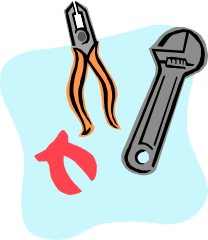 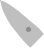 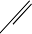 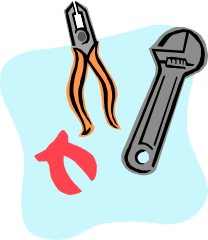 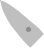 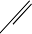 SIX-WORD MEMOIR EDITING CHECKLISTCAPITALIZATION	Writer	Peerbeginning of sentencesproper nouns (names, months, places…)	 		 	important words in a title	 		 	IPUNCTUATIONSPELLINGWRITER used complete sentences	 		 	followed number rules	 		 	explained the story behind the words	 		 	 did NOT center text	 		 	Includes image, photo and name on each slide	 		 	Read softly out loud, watching for errors.  Don’t skim over errors.end marks for every sentencequotation marks around dialoguecommas in a seriescommas with quotationsseparated city, state and country w commas                                                               circle words unsure ofcheck for correct there, their, they’recheck for correct to, too, twoabbreviated ELA correctly